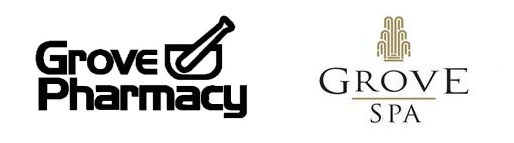 Application for EmploymentGrove Professional Pharmacy, Inc. (dba Grove Pharmacy and Grove Spa) are equal opportunity employers. All applicants will be considered for employment without regard to race, religion, color, sex, sexual orientation, national origin, age, marital or veteran status, medical condition, handicaps, or any other status protected by law.Personal InformationName (Last, First, Middle)________________________________________________________________Home Address:________________________________________________________________________City:___________________________________State:______________Zip:_________________________Home Phone: __________________Work Phone: __________________Cell Phone:_________________Position you are applying for: _____________________________________________     Part Time                            Full TimeDate available to start: _______________________Desired Salary:_______________________________  Have you ever been employed by us before?                                                   _____Yes _____NoHave you ever applied with us before?                                                              _____Yes _____No     Are you legally eligible to work in the United States?                                      _____Yes _____NoIf you are hired, you will be required by law to provide documents verifying your employment eligibility.Referred by:If you have any friends or relatives employed by us please list their names and positions:_____________________________________________________________________________Have you ever been convicted, or plead guilty to a crime (excluding traffic offenses)    ___Yes ___No If YES, please explain (a conviction does not necessarily disqualify an applicant for the position being applied for):_________________________________________________________________________  Work History(Give information about your last 3 jobs, starting with the most recent) Employer:                                                        Period Employed:						                       Address:												                                                                                         Phone: 					Ending Salary:						Title/Duties:																									Supervisors Name:											Reason for Leaving:											Employer:                                                   Period Employed:						                       Address:												                                                                                         Phone: 					Ending Salary:						Title/Duties:																									Supervisors Name:											Reason for Leaving:											Employer:                                                   Period Employed:						                       Address:												                                                                                         Phone: 					Ending Salary:						Title/Duties:																									Supervisors Name:											Reason for Leaving:										Professional References(List three professional references that include previous managers, supervisors, or department leads only. Excluding relatives or close personal friends. Please notify your references that Grove Pharmacy and Spa will be contacting them.)Name:________________________________________________________________________________Job Title:______________________________________________________________________________Address:______________________________________________________________________________Telephone:____________________________________________________________________________Name:________________________________________________________________________________Job Title:______________________________________________________________________________Adress:_______________________________________________________________________________Telephone:____________________________________________________________________________Name:________________________________________________________________________________Job Title:______________________________________________________________________________Address:______________________________________________________________________________Telephone:____________________________________________________________________________Military ServiceWere you a member of the US Forces?                    _____Yes _____NoDescribe your military duties:__________________________________________________________________________________________________________________________________________________Education HistoryHigh School		Graduated?			 Yes			NoName:													Location:												Years Completed:			Trade or Correspondence SchoolName:													Location:												Area of Study?											Did you Graduate?			Yes			NoCollegeName:													Location:												Number of Years Completed		 Did you Graduate?		Yes	      NoMajor?					Degree?						Please Read and SignThe information provided by me in this appilication for employment is true and complete to the best of my knowledge. Should I be employed by Grove Professional Pharmacies, INC any misrepresentation or any false statement contained herein may be considered cause for disciplinary action or termination.This company, in compliance with the provisions of the Fair Credit Reporting Act of 1997, may contact directly or employ the services of investigative agencies to obtain all necessary inforamtion from the references I have listed, or any other sources, concerning my prior employment, personal history, or credit standing.I understand this application does not constitute an employment contract of any kind.Signature:						 Date: 					AVAILABILITY FORMApplicant Name:								Position:									Pharmacy Hours				Your Availability	Monday 9:00-6:00 									Tuesday 9:00-6:00 									Wednesday 9:00-6:00 									Thursday 9:00-6:00 									Friday 9:00-6:00 									Saturday 9:00-1:00 								Spa Hours	Monday 8:00-8:00 									Tuesday 8:00-8:00 									Wednesday 8:00-8:00 									Thursday 8:00-8:00 									Friday 8:00-8:00 									Saturday 9:00-5:00 								Signature							  Date 				Supervisor							 Date 									